ПОПЕЧИТЕЛЬСКИЙ СОВЕТ В ВОПРОСАХ И ОТВЕТАХЧто такое Попечительский Совет?Зачем нужен Попечительский Совет в школе?    Основными целями Попечительского совета школы являются:консультационная поддержка по финансовым, экономическим, юридическим и хозяйственно-строительным вопросам;участие в создании и реализации финансово-хозяйственной программы развития школы;привлечение благотворительных средств для обеспечения достойных условий для реализации образовательного процесса.На что конкретно могут быть использованы финансовые средства?   Почему Попечительский Совет нужен именно Вам и Вашему ребенку?   Благодаря работе Попечительского Совета улучшается качество деятельности школы, а значит, и качество жизни Вашего ребенка в ней. Повышается не только комфорт и безопасность учреждения, но и качество самого образовательного процесса.Кто входит в состав Попечительского Совета?В состав Попечительского совета могут входить: родители учащихся, учащиеся, педагогические работники школы, представители иных организаций образования, органов управления, спонсоры. Для управления текущей деятельностью Попечительского совета избирается Правление.   Руководителем Попечительского совета является его председатель, избираемый на заседании Попечительского совета. Председатель действует от имени Попечительского совета без специальных полномочий, представляет его перед школой, государственными органами и другими организациями. Председатель организует работу Попечительского совета и обеспечивает его деятельность в соответствии с законодательством Республики Беларусь. Попечительским советом избирается заместитель председателя и секретарь Попечительского совета (отвечает за ведение делопроизводства ).Каковы полномочия Попечительского Совета?      Попечительский Совет определяет порядок использования поступивших средств. Председатель Попечительского Совета подписывает все необходимые документы и несет ответственность за принятый порядок использования благотворительных средств. По итогам отчетного периода Попечительский Совет предоставляет информацию о использовании финансовых средств всем родителям и сотрудникам школы. Попечительский Совет имеет право:Получать информацию о деятельности школы от ее руководителя, а при необходимости – его заместителей, педагогических работников;Вносить предложения администрации школы по созданию оптимальных условий для обучения и воспитания  обучающихся в школе, в том числе по укреплению их здоровья и организации питания; рассматривать другие вопросы, отнесенные к компетенции Попечительского Совета уставом образовательного учреждения;Осуществлять контроль за использованием целевых взносов и добровольных пожертвований юридических и физических лиц на нужды школы.Как пополняется фонд Попечительского совета школы?Какую еще помощь вы можете оказать школе?Любой подарок школе (проектор, компьютер, мебель) обязательно ставится на баланс школы.РазноеИнформация о работе Попечительского совета и обороте денежных средств – ГЛАСНАЯ, Вы можете с ней быть ознакомлены в любое время в школе. Советы и предложения по улучшению работы  нашей общей общественной организации и школы – ПРИВЕТСТВУЮТСЯ.*   *   *В случае, если Вы не являетесь родителем учащегося нашей школы и решили оказать благотворительную и финансовую поддержку школе, просим предварительно связаться с председателем Попечительского совета или администрацией  школы по телефону: 8 02346 49431Благодарим за понимание и активное участие в школьной жизни всех НАШИХ детей!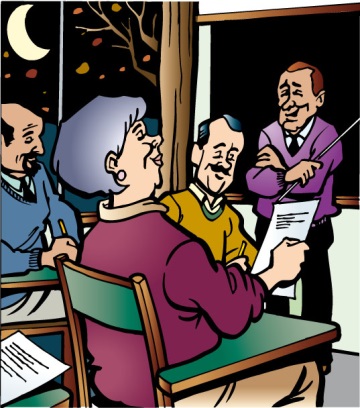  Попечительский Совет является органом самоуправления школы, который предназначен оказывать содействие в обеспечении её деятельности и развития, осуществлять общественный контроль за сбором и расходованием благотворительных пожертвований, поступающих на счет школы от физических и юридических лиц, заинтересованных в развитии школы. Попечительский совет принимает решения по порядку использования  этих средств помощи.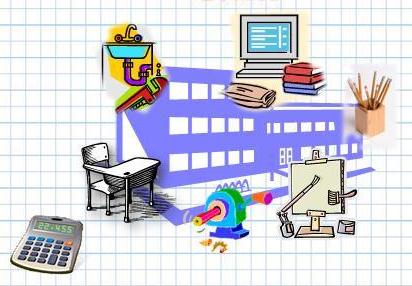  Внебюджетные средства используются на:совершенствования материально-технической базы школы (благоустройство и оснащение помещений, территории и т.д.);организации спортивно-массовых, культурно-досуговых и туристско-эксурсионных мероприятий;обеспечения безопасности учащихся и сотрудников школы;поощрение отдельных учащихся и классов за успехи в учебе, спортивной и общественной жизни школы;оплата других статей затрат, не предусмотренных бюджетным финансированием.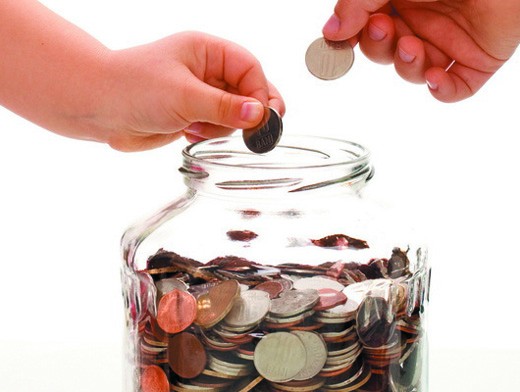 Фонд попечительского совета школы формируется из следующих источников: Добровольный ежегодный родительский взнос, размер которого утверждается на ежегодном общем собрании Попечительского совета;Средства, полученные за сдачу вторсырья (макулатура, металлолом и др.);Средства, полученные за оказание учащимся дополнительных платных образовательных услуг;Спонсорская помощь от третьих лиц (сторонних организаций).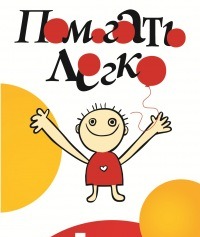  Мы рады любым формам помощи и благотворительности:- оказание консультаций;- предоставление информационных услуг;- дарение книг в школьную библиотеку;- дарение игровых и методических пособий;- приобретение мебели и техники;- передача строительных материалов и хозяйственных средств;- покупка канцелярских товаров и т.д. 